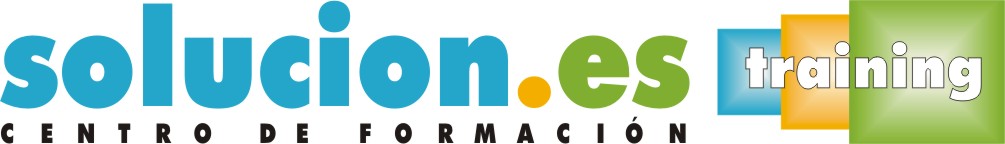  Curso On LineCuidados auxiliares básicos de enfermería Objetivos:Precisar las actividades destinadas a realizar la higiene corporal del paciente/ usuario.Analizar las condiciones higiénico-sanitarias que debe cumplir la habitación del paciente, describiendo los métodos y técnicas precisas para conseguirlas.Relacionar los tipos de dietas, métodos y técnicas de administración de los alimentos en función de las características del paciente y el protocolo o plan de cuidados.Describir los requisitos técnicos  necesarios para la realización de los cuidados “postmortem”.Analizar los procedimientos de  aislamiento, determinando sus usos concretos en el control y la prevención de contaminaciones hospitalarias.Temario:Tema 1. Unidad de hospitalización1.1. Unidad de hospitalización: la habitación del paciente 
1.2. La cama hospitalaria 
1.3. Proceso de acogida del paciente
1.4. Procedimiento de alta de un paciente
Tema 2. Higiene y aseo2.1. Principios anatomo-fisiológicos de la piel y mucosas 
2.2. Alteraciones de la piel y mucosas 
2.3. La higiene personal 
2.4. Técnicas de movilización del paciente 
2.5. Recogida de excretas 
2.6. La agonía y los cuidados post mortem 
Tema 3. Administración de alimentos3.1. Alimentación y nutrición 
3.2. Concepto y tipos de dietas
3.3. La alimentación en el anciano 
3.4. La alimentación en el lactante 
3.5. Técnicas para alimentar al paciente 
Tema 4. Administración de medicamentos4.1. Reglas a seguir en la administración de medicamentos 
4.2. Administración de medicamentos
4.3. Conservación y almacenaje de fármacos
4.4. Colocación de enemas
4.5. Cuidados en la transfusión sanguínea
4.6. Cuidados en la oxigenoterapia
4.7. Fisioterapia respiratoria
Tema 5. Prevención y control de contaminaciones en el medio hospitalario5.1. Enfermedades infecciosas transmisibles
5.2. Medidas generales de prevención de enfermedades infecciosas
5.3. Técnica y procedimientos para el control de enfermedades transmisibles 
5.4. La importancia del lavado de manos 
5.5. Tipos de contaminantes y medidas de prevención